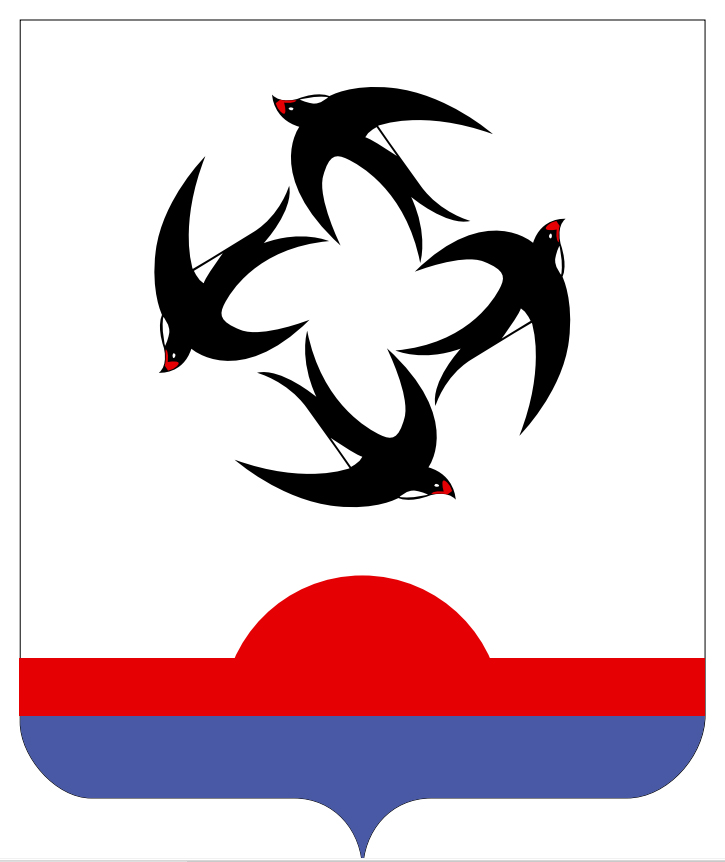 АДМИНИСТРАЦИЯ КИЛЬМЕЗСКОГО РАЙОНАКИРОВСКОЙ ОБЛАСТИПОСТАНОВЛЕНИЕ27.11.2019                                                                                                                     № 458пгт КильмезьОб утверждении муниципальной программы «Социальное развитие                             и поддержка населения «Кильмезского района на 2014 – 2022 годы»В соответствии с постановлением администрации Кильмезского района Кировской области от 16.03.2015 № 186 «О разработке, реализации и оценке эффективности реализации муниципальных программ Кильмезского района» администрация Кильмезского района ПОСТАНОВЛЯЕТ:1. Утвердить муниципальную программу «Социальное развитие и поддержка населения «Кильмезского района на 2014 – 2022 годы», согласно приложению.2. Признать утратившими силу постановления администрации Кильмезского района:2.1. от 30.08.2018 № 357 «Об утверждении муниципальной программы «Социальное развитие и поддержка населения Кильмезского района на 2014 – 2021 годы»;          2.2. от 28.12.2018 № 566 «О внесении изменений в постановление администрации Кильмезского района от 30.08.2018 № 357»;          2.3. от 14.03.2019 № 110 «О внесении изменений в постановление администрации Кильмезского района от 30.08.2018 № 357»;          2.4. от 11.06.2019 № 240 «О внесении изменений в постановление администрации Кильмезского района от 11.06.2018 № 357».3. Финансовому управлению администрации Кильмезского района                                (А.П. Благодатских) учесть расходы на исполнение муниципальной программы «Социальное развитие и поддержка населения «Кильмезского района на 2014 – 2022 годы» в бюджете муниципального района на 2019 год и плановый период, в пределах имеющихся средств.4. Контроль за исполнением данного постановления возложить на первого заместителя главы администрации Кильмезского района Чучалину Т.Н.5. Опубликовать данное постановление на официальном сайте                                                             в информационно - телекоммуникационной сети «Интернет».Глава Кильмезского района     А.В. Стяжкин_________________________________________________________________________ПОДГОТОВЛЕНО:Ведущий специалистпо делам молодежи             			                                         Р.Р. Мухамадьярова                  27.11.2019СОГЛАСОВАНО:Заведующий отделом социального развития                                                                                  Н.Г. Смирнова                  27.11.2019Заместитель главы администрациирайона по финансам,налогам и сборам, начальникфинансового управления			            	                       А.П. Благодатских                   27.11.2019ПРАВОВАЯ ЭКСПЕРТИЗА ПРОВЕДЕНА:Главный специалист, юрисконсульт                                                        А.Н. Мингасов                  27.11.2019ЛИНГВИСТИЧЕСКАЯ ЭКСПЕРТИЗА ПРОВЕДЕНА:Управляющий деламиадминистрации  района 	 		                                                М.Н. Дрягина                  27.11.2019РАЗОСЛАТЬ: Администрация-1, Смирнова Н.Г. – 1, райфу – 1, УПЭР – 1, отдел молодежи - 1.